§1327.  Procedure if shareholder dissatisfied with payment or offer1.  Notification; demand.  A shareholder paid pursuant to section 1325 who is dissatisfied with the amount of the payment shall notify the corporation in writing of that shareholder's estimate of the fair value of the shares and demand payment of that estimate plus interest less any payment under section 1325.  A shareholder offered payment under section 1326 who is dissatisfied with that offer must reject the offer and demand payment of the shareholder's stated estimate of the fair value of the shares plus interest.[PL 2001, c. 640, Pt. A, §2 (NEW); PL 2001, c. 640, Pt. B, §7 (AFF).]2.  Failure to notify corporation in writing.  A shareholder who fails to notify a corporation in writing of that shareholder's demand to be paid the shareholder's stated estimate of the fair value plus interest under subsection 1 within 30 days after receiving the corporation's payment or offer of payment under section 1325 or 1326 waives the right to demand payment under this section and is entitled only to the payment made or offered pursuant to those sections.[PL 2001, c. 640, Pt. A, §2 (NEW); PL 2001, c. 640, Pt. B, §7 (AFF).]SECTION HISTORYPL 2001, c. 640, §A2 (NEW). PL 2001, c. 640, §B7 (AFF). The State of Maine claims a copyright in its codified statutes. If you intend to republish this material, we require that you include the following disclaimer in your publication:All copyrights and other rights to statutory text are reserved by the State of Maine. The text included in this publication reflects changes made through the First Regular and First Special Session of the 131st Maine Legislature and is current through November 1. 2023
                    . The text is subject to change without notice. It is a version that has not been officially certified by the Secretary of State. Refer to the Maine Revised Statutes Annotated and supplements for certified text.
                The Office of the Revisor of Statutes also requests that you send us one copy of any statutory publication you may produce. Our goal is not to restrict publishing activity, but to keep track of who is publishing what, to identify any needless duplication and to preserve the State's copyright rights.PLEASE NOTE: The Revisor's Office cannot perform research for or provide legal advice or interpretation of Maine law to the public. If you need legal assistance, please contact a qualified attorney.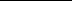 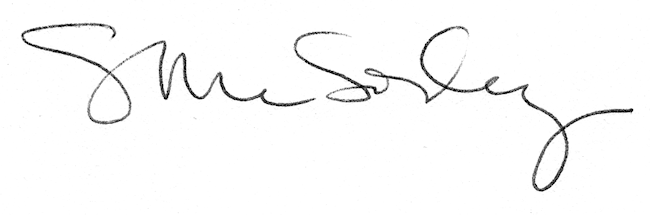 